ANGKET PENELUSURAN DAN PENILAIAN KINERJA ALUMNI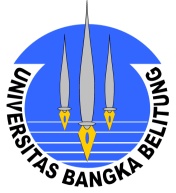 UNIVERSITAS BANGKA BELITUNGNama Alumni/NIM		:  No. Telp/HP			:Email				:Pekerjaan			:Nama Instansi/perusahaan	:Unit Kerja			:Mulai diterima bekerja/	:    Tanggal Bulan Tahun/(____)TahunLama bekerja*) berikan tanda √ dari pilihan yang tersediaTempat, Tanggal, Bulan, TahunPejabat Berwenang/Atasan/ ManajerTTD dan Cap Basah Perusahaan
Nama Jelas dan GelarNIK.No.Jenis KemampuanTanggapan Pihak PenggunaTanggapan Pihak PenggunaTanggapan Pihak PenggunaTanggapan Pihak PenggunaNo.Jenis KemampuanSangat Baik *)Baik*)Cukup*)Kurang*)(1)(2)(3)(4)(5)(6)1Integritas (etika dan moral)2Keahlian berdasarkan bidang ilmu (profesionalisme)3Bahasa inggris4Penggunaan teknologi informasi5Komunikasi6Kerjasama tim7Pengembangan diriTotalTotal